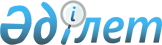 Қазақстан Республикасының кейбір нормативтік құқықтық актілеріне сақтандыру қызметін реттеу мәселелері бойынша өзгерістер енгізу туралыҚазақстан Республикасы Ұлттық Банкі Басқармасының 2017 жылғы 27 наурыздағы № 45 қаулысы. Қазақстан Республикасының Әділет министрлігінде 2017 жылғы 24 тамызда № 15542 болып тіркелді.
      Қазақстан Республикасының нормативтік құқықтық актілерін жетілдіру мақсатында және "Мемлекеттік статистика туралы" 2010 жылғы 19 наурыздағы Қазақстан Республикасы Заңының 16-бабы 3-тармағының 2) тармақшасына сәйкес Қазақстан Республикасы Ұлттық Банкінің Басқармасы ҚАУЛЫ ЕТЕДІ:
      1. Осы қаулыға қосымшаға сәйкес Өзгерістер енгізілетін Қазақстан Республикасының сақтандыру қызметін реттеу мәселелері бойынша нормативтік құқықтық актілерінің тізбесі бекітілсін.
      2. Сақтандыруды қадағалау департаменті (Құрманов Ж.Б.) Қазақстан Республикасының заңнамасында белгіленген тәртіппен:
      1) Заң департаментімен (Сәрсенова Н.В.) бірлесіп осы қаулыны Қазақстан Республикасының Әділет министрлігінде мемлекеттік тіркеуді;
      2) осы қаулы мемлекеттік тіркелген күннен бастап күнтізбелік он күн ішінде оның қазақ және орыс тілдеріндегі қағаздағы және электрондық түрдегі көшірмесін "Республикалық құқықтық ақпарат орталығы" шаруашылық жүргізу құқығындағы республикалық мемлекеттік кәсіпорнына Қазақстан Республикасы нормативтік құқықтық актілерінің эталондық бақылау банкінде ресми жариялау және оған енгізу үшін жіберуді;
      3) осы қаулы ресми жарияланғаннан кейін оны Қазақстан Республикасы Ұлттық Банкінің ресми интернет-ресурсына орналастыруды қамтамасыз етсін.
      3. Қаржылық қызметтерді тұтынушылардың құқықтарын қорғау және сыртқы коммуникациялар басқармасы (Терентьев А.Л.) осы қаулы мемлекеттік тіркелгеннен кейін күнтізбелік он күн ішінде оның көшірмесін мерзімді баспасөз басылымдарында ресми жариялауға жіберуді қамтамасыз етсін.
      4. Осы қаулының орындалуын бақылау Қазақстан Республикасының Ұлттық Банкі Төрағасының орынбасары О.А. Смоляковқа жүктелсін.
      5. Осы қаулы алғашқы ресми жарияланған күнінен кейін күнтізбелік жиырма бір күн өткен соң қолданысқа енгізіледі.
      "КЕЛІСІЛДІ"
      Қазақстан Республикасының
      Ақпарат және коммуникациялар министрлігі
      Министр _________________ 
      2017 жылғы 2 мамыр
      "КЕЛІСІЛДІ"
      Қазақстан Республикасының
      Ұлттық экономика министрлігі
      Министр _________________ 
      2017 жылғы 24 шілде Өзгерістер енгізілетін Қазақстан Республикасының
сақтандыру қызметін реттеу мәселелері бойынша
нормативтік құқықтық актілерінің тізбесі
      1. "Сақтандыру (қайта сақтандыру) ұйымын (сақтандыру холдингін) ерікті түрде қайта ұйымдастыруға рұқсат беру не аталған рұқсатты беруден бас тарту қағидаларын бекіту туралы" Қазақстан Республикасы Ұлттық Банкі Басқармасының 2012 жылғы 24 ақпандағы № 54 қаулысына (Нормативтік құқықтық актілерді мемлекеттік тіркеу тізілімінде № 7542 тіркелген, 2012 жылғы 30 маусымда "Егемен Қазақстан" газетінде № 360-364 (27438) жарияланған) мынадай өзгерістер енгізілсін:
      тақырыбы мынадай редакцияда жазылсын, орыс тіліндегі мәтіні өзгермейді:
      "Сақтандыру (қайта сақтандыру) ұйымының (сақтандыру холдингінің) өз еркiмен қайта ұйымдастырылуына рұқсат беру не аталған рұқсатты беруден бас тарту қағидаларын бекіту туралы";
      1-тармақ мынадай редакцияда жазылсын, орыс тіліндегі мәтіні өзгермейді:
      "1. Қоса беріліп отырған Сақтандыру (қайта сақтандыру) ұйымының (сақтандыру холдингінің) өз еркiмен қайта ұйымдастырылуына рұқсат беру не аталған рұқсатты беруден бас тарту қағидалары бекітілсін.";
      көрсетілген қаулымен бекітілген Сақтандыру (қайта сақтандыру) ұйымын (сақтандыру холдингін) ерікті түрде қайта ұйымдастыруға рұқсат беру не аталған рұқсатты беруден бас тарту қағидаларында:
      тақырыбы мынадай редакцияда жазылсын, орыс тіліндегі мәтіні өзгермейді:
      "Сақтандыру (қайта сақтандыру) ұйымының (сақтандыру холдингінің) өз еркiмен қайта ұйымдастырылуына рұқсат беру не аталған рұқсатты беруден бас тарту қағидалары";
      кіріспесі мынадай редакцияда жазылсын, орыс тіліндегі мәтіні өзгермейді:
      "Осы Сақтандыру (қайта сақтандыру) ұйымының (сақтандыру холдингінің) өз еркiмен қайта ұйымдастырылуына рұқсат беру не аталған рұқсатты беруден бас тарту қағидалары (бұдан әрі - Қағидалар) "Сақтандыру қызметі туралы" 2000 жылғы 18 желтоқсандағы Қазақстан Республикасының Заңына (бұдан әрі – Заң) сәйкес әзірленді және сақтандыру (қайта сақтандыру) ұйымының (сақтандыру холдингінің) өз еркiмен қайта ұйымдастырылуына рұқсат беру не аталған рұқсатты беруден бас тарту тәртібін айқындайды.";
      1-тармақ мынадай редакцияда жазылсын:
      "1. Сақтандыру ұйымы (сақтандыру холдингі) өз еркiмен қайта ұйымдастырылуына рұқсат алуға арналған өтінішхатты (бұдан әрі – өтінішхат) осы Қағидалардың қосымшасына сәйкес нысан бойынша жасайды және Қазақстан Республикасының Ұлттық Банкіне (бұдан әрі – уәкілетті орган) қағаз тасымалдағышта не "электрондық үкіметтің" веб-порталы арқылы электрондық түрде ұсынады. Қазақстан Республикасының бейрезиденттері сақтандыру холдингтері өтінішхатты қағаз тасымалдағышта ұсынады.";
      4-тармақтың 2) тармақшасының үшінші абзацы мынадай редакцияда жазылсын:
      "қайта ұйымдастырылған сақтандыру (қайта сақтандыру) ұйымының пруденциалдық нормативтерінің болжамды мәндерінің Нормативтік құқықтық актілерді мемлекеттік тіркеу тізілімінде № 14794 тіркелген "Сақтандыру (қайта сақтандыру) ұйымының және сақтандыру тобының пруденциялық нормативтерінің және сақталуға міндетті өзге де нормалар мен лимиттердің нормативтік мәндерін және оларды есептеу әдістемесін, сақтандыру (қайта сақтандыру) ұйымдарының және сақтандыру топтарының пруденциялық нормативтердің орындалуы туралы есептілігінің тізбесін, нысандарын, табыс ету мерзімдерін, Сақтандыру (қайта сақтандыру) ұйымдарының және сақтандыру топтарының пруденциялық нормативтердің орындалуы туралы есептілігін табыс ету қағидаларын, сақтандыру (қайта сақтандыру) ұйымдары, сақтандыру (қайта сақтандыру) ұйымдарының немесе сақтандыру холдингтерінің еншілес ұйымдары сатып алатын заңды тұлғалардың акцияларына (жарғылық капиталдағы қатысу үлестеріне) қойылатын талаптарды, сақтандыру холдингтері сатып алатын халықаралық қаржы ұйымдары облигацияларының тізбесін, сақтандыру холдингтері сатып алатын облигациялар үшін талап етілетін ең төмен рейтингті және рейтингтік агенттіктердің тізбесін, сондай-ақ сақтандыру (қайта сақтандыру) ұйымдары сатып алатын қаржы құралдарының (акциялар мен жарғылық капиталына қатысу үлестерін қоспағанда) тізбесін белгілеу туралы" Қазақстан Республикасы Ұлттық Банкі Басқармасының 2016 жылғы 26 желтоқсандағы № 304 қаулысында белгіленген талаптарға сәйкес келуі;";
      қосымшаға сәйкес нысан бойынша Сақтандыру (қайта сақтандыру) ұйымын (сақтандыру холдингін) ерікті түрде қайта ұйымдастыруға рұқсат алуға арналған өтініш Өзгерістер енгізілетін Қазақстан Республикасының сақтандыру қызметін реттеу мәселелері бойынша нормативтік құқықтық актілерінің тізбесіне (бұдан әрі - Тізбе) 1-қосымшаға сәйкес редакцияда жазылсын, орыс тіліндегі мәтіні өзгермейді.
      2. Күші жойылды – ҚР Қаржы нарығын реттеу және дамыту агенттігі Басқармасының 24.08.2020 № 74 (алғашқы ресми жарияланған күнінен кейін күнтізбелік он күн өткен соң қолданысқа енгізіледі) қаулысымен. 

      3. Күші жойылды – ҚР Ұлттық Банкі Басқармасының 22.12.2017 № 245 (алғашқы ресми жарияланған күнінен кейін күнтізбелік он күн өткен соң қолданысқа енгізіледі) қаулысымен.



  Сақтандыру (қайта сақтандыру) ұйымының (сақтандыру холдингінің)
 өз еркiмен қайта ұйымдастырылуына рұқсат алуға арналған
өтініш
________________________________________________________________________________
________________________________________________________________________________
(өтініш берушінің атауы)
      сақтандыру (қайта сақтандыру) ұйымы (сақтандыру холдингі) акционерлерінің жалпы

      жиналысының _____ жылғы "____" _______________№ __________ шешіміне сәйкес,

      ________________________________________________________________________________
________________________________________________________________________________(өткізілген орны)

      сақтандыру (қайта сақтандыру) ұйымын (сақтандыру холдингін)

      ________________________________________________________________________________
________________________________________________________________________________

      қайта ұйымдастыру нәтижесінде құрылған (заңды тұлғаға (тұлғаларға) (біріктіру, қосу, бөлу, бөлініп шығу, қайта құру) арқылы (керегінің асты сызылсын) сақтандыру (қайта сақтандыру) ұйымының (сақтандыру холдингінің) өз еркiмен қайта ұйымдастырылуына рұқсат беруді сұрайды.

      Сақтандыру (қайта сақтандыру) ұйымы (сақтандыру холдингі) өтінішке қоса берілген құжаттар мен ақпараттың дәйектілігіне, сондай-ақ өтінішті қарауға байланысты сұралатын қосымша ақпараттың және құжаттардың уәкілетті органға уақтылы берілуіне толығымен жауап береді.

      Қоса беріліп отырған құжаттар (жіберілетін құжаттардың атаулы тізбесін, әрқайсысы бойынша дана және парақ санын көрсету керек):

      Сақтандыру (қайта сақтандыру) ұйымы (сақтандыру холдингі) акционерлерінің атынан уәкілетті адам

      _________________________ ____________

      (қолы) мөр
      Ескерту. 2-қосымшаның күші жойылды – ҚР Қаржы нарығын реттеу және дамыту агенттігі Басқармасының 24.08.2020 № 74 (алғашқы ресми жарияланған күнінен кейін күнтізбелік он күн өткен соң қолданысқа енгізіледі) қаулысымен.

      Ескерту. 3-қосымшаның күші жойылды – ҚР Қаржы нарығын реттеу және дамыту агенттігі Басқармасының 24.08.2020 № 74 (алғашқы ресми жарияланған күнінен кейін күнтізбелік он күн өткен соң қолданысқа енгізіледі) қаулысымен.
      Ескерту. 4-қосымшаның күші жойылды – ҚР Ұлттық Банкі Басқармасының 22.12.2017 № 245 (алғашқы ресми жарияланған күнінен кейін күнтізбелік он күн өткен соң қолданысқа енгізіледі) қаулысымен.
					© 2012. Қазақстан Республикасы Әділет министрлігінің «Қазақстан Республикасының Заңнама және құқықтық ақпарат институты» ШЖҚ РМК
				
      Ұлттық Банк
Төрағасы

Д. Ақышев
Қазақстан Республикасы
Ұлттық Банкі Басқармасының
2017 жылғы 27 наурыздағы
№ 45 қаулысына
қосымшаӨзгерістер енгізілетін
Қазақстан Республикасының
сақтандыру қызметін реттеу
мәселелері бойынша
нормативтік құқықтық
актілерінің тізбесіне
1-қосымша
Сақтандыру (қайта сақтандыру)
 ұйымының (сақтандыру
холдингінің) өз еркiмен қайта
Ұйымдастырылуына
 рұқсат беру не аталған рұқсатты
беруден бас тарту қағидаларына
қосымшаНысан
күні ________№ ____Қазақстан Республикасы
Ұлттық Банкінің
ТөрағасынаӨзгерістер енгізілетін
Қазақстан Республикасының
сақтандыру қызметін реттеу
мәселелері
бойынша нормативтік құқықтық
актілерінің тізбесіне
2-қосымшаӨзгерістер енгізілетін
Қазақстан Республикасының
сақтандыру қызметін реттеу
мәселелері
бойынша нормативтік құқықтық
 актілерінің тізбесіне
3-қосымшаӨзгерістер енгізілетін
Қазақстан Республикасының
сақтандыру қызметін реттеу
мәселелері бойынша
нормативтік құқықтық
актілерінің тізбесіне4-қосымша